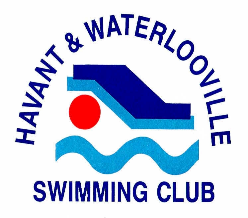 www.handwsc.co.ukCode of Conduct for committee members, officials, and volunteers As a volunteer at the club, we understand you have the right to: • Be supported in your role and respected and treated fairly by the club. • Know who the Welfare Officers are and how to contact them.childwelfareofficermale@handwsc.co.uk and childwelfareofficerfemale@handwsc.co.uk • Be informed of Wavepower and appropriate reporting procedures. Available on out web-site • Be informed of the club complaints process and who to contact at the club either the child welfare officers or club secretary secretary@handwsc.co.uk • Be aware of the club rules and procedures. See Constitution and Rules on the web-site • Be involved and contribute towards decisions within the club. • Feel welcomed, valued and listened to As a volunteer of the club we expect certain standards of behaviour from our members. By becoming a member of the club and therefore agreeing to this Code of Conduct you agree to: Breaches of the Code of Conduct will result in disciplinary action being taken against you by the club committee under the judicial regulations. Continued issues and repeated breaches may result in your dismissal from the club. Any criminal offence will be reported to Police and any other relevant authority, by the club. Printed namePosition in the clubSignature of the volunteer DateRules and RegulationVolunteering and BehaviourYou the personAdhere to and implement WavepowerRefer all safeguarding and welfare concerns to the Welfare OfficerChampion everyone’s right to take part and celebrate difference in our club or activity by not discriminating against anyone else on the grounds of gender, race, sexual orientation, faith, ability, or any other relevant characteristicAdhere to the Swim England Equality and Diversity Policy.Respect children’s trust and rights whilst being honest and open with themChallenge and address instances of poor, negative, aggressive or bullying behaviour amongst children. Seek advice from the Welfare Officer where necessaryRules and RegulationsVolunteering and BehaviourYou the PersonAdhere to the Swim England regulations, Code of Ethics, Club Constitution and rulesTreat all personal information about members or their families on a confidential ‘need-to-know’ basis unless information sharing with others is required to protect and safeguard a child from harmKeep any qualifications and CPD up to date relevant to your roleAdhere to any conditions stipulated under the pool hire agreement.Encourage children to behave in a positive manner and follow the rules of the club and sportComplete Swim England safeguarding training every three years as applicable to your role.Keep children safe in sessions and at competitions with appropriate staffing ratios.Adhere to your role responsibilities allowing others to adhere to theirsEnsure you have a current Disclosure and Barring Service (DBS) check (renewable every three years) as applicable to your role.Ensure any equipment used is fit for purpose, safe to use and accessiblePromote a positive and welcoming environment and culture within the club.Follow the club procedures should a child have an accident or suffer an injury.Always put the wellbeing, health and safety of the child before all other considerations including the development of performanceEnsure any complaints raised to you are appropriately referred under the Swim England Club Complaints process.Support the club as required in completing and maintaining minimum affiliation standards.